**Important Note**You must use Google Chrome when logging into eSLACompleting the self-certification (Annually Jan 1- Mar. 31)Go to the eSLA Customer Portal at https://esla.wi.gov. Log in to the right of the page under "Existing eSLA Users" by entering your email and password.Select the Fire/Municipality tab on your “Dashboard.”Go to the Municipality/Fire Department Association record from the items listed.Select Options and choose Create/Edit Self-Certification from the drop-down list.Complete the “Municipality Information” section. Click Save. Continue by completing the “Questions for Municipality” section.Complete the “Attestation” and select “Save for Municipality Clerk” to submit the self-certification.Forgot PasswordGo to the eSLA Customer Portal at https://esla.wi.gov .Click on Forgot Password?Enter your email & follow the prompts.Update Municipality Clerk Profile info:Go to the eSLA Customer Portal at https://esla.wi.gov and Log in.Hover over your name in the Right-hand corner.Click Manage ProfileClick EDIT THIS INFORMATIONYou will be able to edit all fields that are not shaded.  If you would like to edit the shaded fields contact Sarah at sarah2.brown@wisconsin.gov with your name, Municipality name, County and the information that you would like edited.  Click Save.Update Municipality Information:Go to the eSLA Customer Portal at https://esla.wi.gov and Log in.Hover over your name in the Right-hand corner.Click Manage/Organization Under the Current Municipalities heading click the edit for the municipality that you want to update.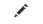 Fill in /Edit all fields that are not shaded.  Click Save.Change PasswordGo to the eSLA Customer Portal at https://esla.wi.gov and Log in.Hover over your name in the Right-hand corner.Click on Manage Profile.Click RESET YOUR PASSWORDFollow the prompts.